       FORMATO PARA EL EJERCICIO DE LOS DERECHOS DEL TITULAREn cumplimiento con la ley 1581 de datos personales HOCOL le informa que mediante la firma del presente formulario, usted autoriza a HOCOL, como Responsable del Tratamiento, a realizar los siguientes tratamientos respecto a los datos personales que está suministrando: Recolección, almacenamiento, organización, consolidación, actualización, rectificación, circulación, trasferencia, uso y supresión. La vigencia de estos tratamientos será igual al periodo en que se mantenga la finalidad o finalidades del respectivo tratamiento, o el periodo de vigencia que señale una causa legal, contractual o jurisprudencial de manera específica. Como Titular de los datos personales que usted está suministrando, usted contará con los derechos de conocimiento, acceso, rectificación, actualización, revocación de la autorización y supresión sobre los datos  personales no públicos a los que se dará Tratamiento a través del correo electrónico habeasdata@hocol.com.co  o presencialmente o mediante carta física ante la Oficina de Ética y Cumplimiento en la Carrera 7a # 113-43, Piso 16, Bogotá D.C. (Colombia).HOCOL le informa que cuenta con una Política de Tratamiento de la Información Personal en la que se indican las directrices generales de los tratamientos de los datos personales. Esta Política se puede encontrar en la página web www.hocol.com.co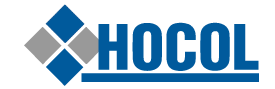 FORMATO PARA EL EJERCICIO DE LOS DERECHOS DEL TITULAR ANTE HOCOL S.A.FORMATO PARA EL EJERCICIO DE LOS DERECHOS DEL TITULAR ANTE HOCOL S.A.FORMATO PARA EL EJERCICIO DE LOS DERECHOS DEL TITULAR ANTE HOCOL S.A.FORMATO PARA EL EJERCICIO DE LOS DERECHOS DEL TITULAR ANTE HOCOL S.A.FORMATO PARA EL EJERCICIO DE LOS DERECHOS DEL TITULAR ANTE HOCOL S.A.FORMATO PARA EL EJERCICIO DE LOS DERECHOS DEL TITULAR ANTE HOCOL S.A.FORMATO PARA EL EJERCICIO DE LOS DERECHOS DEL TITULAR ANTE HOCOL S.A.FORMATO PARA EL EJERCICIO DE LOS DERECHOS DEL TITULAR ANTE HOCOL S.A.FORMATO PARA EL EJERCICIO DE LOS DERECHOS DEL TITULAR ANTE HOCOL S.A.FORMATO PARA EL EJERCICIO DE LOS DERECHOS DEL TITULAR ANTE HOCOL S.A.FORMATO PARA EL EJERCICIO DE LOS DERECHOS DEL TITULAR ANTE HOCOL S.A.FORMATO PARA EL EJERCICIO DE LOS DERECHOS DEL TITULAR ANTE HOCOL S.A.FORMATO PARA EL EJERCICIO DE LOS DERECHOS DEL TITULAR ANTE HOCOL S.A.FORMATO PARA EL EJERCICIO DE LOS DERECHOS DEL TITULAR ANTE HOCOL S.A.FORMATO PARA EL EJERCICIO DE LOS DERECHOS DEL TITULAR ANTE HOCOL S.A.FORMATO PARA EL EJERCICIO DE LOS DERECHOS DEL TITULAR ANTE HOCOL S.A.FORMATO PARA EL EJERCICIO DE LOS DERECHOS DEL TITULAR ANTE HOCOL S.A.FORMATO PARA EL EJERCICIO DE LOS DERECHOS DEL TITULAR ANTE HOCOL S.A.FORMATO PARA EL EJERCICIO DE LOS DERECHOS DEL TITULAR ANTE HOCOL S.A.FORMATO PARA EL EJERCICIO DE LOS DERECHOS DEL TITULAR ANTE HOCOL S.A.FORMATO PARA EL EJERCICIO DE LOS DERECHOS DEL TITULAR ANTE HOCOL S.A.FORMATO PARA EL EJERCICIO DE LOS DERECHOS DEL TITULAR ANTE HOCOL S.A.FORMATO PARA EL EJERCICIO DE LOS DERECHOS DEL TITULAR ANTE HOCOL S.A.FORMATO PARA EL EJERCICIO DE LOS DERECHOS DEL TITULAR ANTE HOCOL S.A.FORMATO PARA EL EJERCICIO DE LOS DERECHOS DEL TITULAR ANTE HOCOL S.A.FORMATO PARA EL EJERCICIO DE LOS DERECHOS DEL TITULAR ANTE HOCOL S.A.FORMATO PARA EL EJERCICIO DE LOS DERECHOS DEL TITULAR ANTE HOCOL S.A.FORMATO PARA EL EJERCICIO DE LOS DERECHOS DEL TITULAR ANTE HOCOL S.A.FORMATO PARA EL EJERCICIO DE LOS DERECHOS DEL TITULAR ANTE HOCOL S.A.FechaFechaDepartamentoDepartamentoDepartamentoDepartamentoDepartamentoDepartamentoDepartamentoMunicipioMunicipioMunicipioMunicipioMunicipioMunicipioDíaDíaMesMesMesMesAñoAñoAñoAñoAñoAñoPor favor marque con una (X) si es usted:Por favor marque con una (X) si es usted:Por favor marque con una (X) si es usted:Por favor marque con una (X) si es usted:Por favor marque con una (X) si es usted:Por favor marque con una (X) si es usted:Por favor marque con una (X) si es usted:Por favor marque con una (X) si es usted:Por favor marque con una (X) si es usted:Por favor marque con una (X) si es usted:Por favor marque con una (X) si es usted:Por favor marque con una (X) si es usted:Por favor marque con una (X) si es usted:Por favor marque con una (X) si es usted:Por favor marque con una (X) si es usted:Por favor marque con una (X) si es usted:Por favor marque con una (X) si es usted:Por favor marque con una (X) si es usted:Por favor marque con una (X) si es usted:Por favor marque con una (X) si es usted:Por favor marque con una (X) si es usted:Por favor marque con una (X) si es usted:Por favor marque con una (X) si es usted:Por favor marque con una (X) si es usted:Por favor marque con una (X) si es usted:Por favor marque con una (X) si es usted:Por favor marque con una (X) si es usted:Por favor marque con una (X) si es usted:Por favor marque con una (X) si es usted:Por favor marque con una (X) si es usted:Por favor marque con una (X) si es usted:Por favor marque con una (X) si es usted:Por favor marque con una (X) si es usted:Por favor marque con una (X) si es usted:Por favor marque con una (X) si es usted:Por favor marque con una (X) si es usted:El TitularEl TitularEl Causahabiente (herederos / sucesores) del TitularEl Causahabiente (herederos / sucesores) del TitularEl Causahabiente (herederos / sucesores) del TitularEl Causahabiente (herederos / sucesores) del TitularEl Causahabiente (herederos / sucesores) del TitularEl Causahabiente (herederos / sucesores) del TitularEl Causahabiente (herederos / sucesores) del TitularEl Causahabiente (herederos / sucesores) del TitularEl Causahabiente (herederos / sucesores) del TitularEl Causahabiente (herederos / sucesores) del TitularEl Causahabiente (herederos / sucesores) del TitularEl Causahabiente (herederos / sucesores) del TitularEl Causahabiente (herederos / sucesores) del TitularEl Causahabiente (herederos / sucesores) del TitularEl Causahabiente (herederos / sucesores) del TitularEl Causahabiente (herederos / sucesores) del TitularEl Apoderado del TitularEl Apoderado del TitularEl Apoderado del TitularEl Apoderado del TitularEl Apoderado del TitularEl Apoderado del TitularEl Apoderado del TitularPadre o Tutor del Menor de edadPadre o Tutor del Menor de edadPadre o Tutor del Menor de edadPadre o Tutor del Menor de edadPadre o Tutor del Menor de edadPadre o Tutor del Menor de edadPadre o Tutor del Menor de edadPadre o Tutor del Menor de edadPadre o Tutor del Menor de edadPadre o Tutor del Menor de edadDatos del Titular o Solicitante Datos del Titular o Solicitante Datos del Titular o Solicitante Datos del Titular o Solicitante Datos del Titular o Solicitante Datos del Titular o Solicitante Datos del Titular o Solicitante Datos del Titular o Solicitante Datos del Titular o Solicitante Datos del Titular o Solicitante Datos del Titular o Solicitante Datos del Titular o Solicitante Datos del Titular o Solicitante Datos del Titular o Solicitante NombresNombresApellidosApellidosApellidosNúmero de identificación Número de identificación Número de identificación Número de identificación Número de identificación Número de identificación Número de identificación Número de identificación Número de identificación Datos del Titular (Menor de Edad)Datos del Titular (Menor de Edad)Datos del Titular (Menor de Edad)Datos del Titular (Menor de Edad)Datos del Titular (Menor de Edad)Datos del Titular (Menor de Edad)Datos del Titular (Menor de Edad)Datos del Titular (Menor de Edad)Datos del Titular (Menor de Edad)Datos del Titular (Menor de Edad)Datos del Titular (Menor de Edad)Datos del Titular (Menor de Edad)Datos del Titular (Menor de Edad)Datos del Titular (Menor de Edad)NombresNombresApellidosApellidosApellidosNúmero de identificaciónNúmero de identificaciónNúmero de identificaciónNúmero de identificaciónNúmero de identificaciónNúmero de identificaciónNúmero de identificaciónNúmero de identificaciónNúmero de identificación (Por favor marque con una (X) el grupo(s)  al que pertenece el Titular) (Por favor marque con una (X) el grupo(s)  al que pertenece el Titular) (Por favor marque con una (X) el grupo(s)  al que pertenece el Titular) (Por favor marque con una (X) el grupo(s)  al que pertenece el Titular) (Por favor marque con una (X) el grupo(s)  al que pertenece el Titular) (Por favor marque con una (X) el grupo(s)  al que pertenece el Titular) (Por favor marque con una (X) el grupo(s)  al que pertenece el Titular) (Por favor marque con una (X) el grupo(s)  al que pertenece el Titular) (Por favor marque con una (X) el grupo(s)  al que pertenece el Titular) (Por favor marque con una (X) el grupo(s)  al que pertenece el Titular) (Por favor marque con una (X) el grupo(s)  al que pertenece el Titular) (Por favor marque con una (X) el grupo(s)  al que pertenece el Titular) (Por favor marque con una (X) el grupo(s)  al que pertenece el Titular) (Por favor marque con una (X) el grupo(s)  al que pertenece el Titular) (Por favor marque con una (X) el grupo(s)  al que pertenece el Titular) (Por favor marque con una (X) el grupo(s)  al que pertenece el Titular) (Por favor marque con una (X) el grupo(s)  al que pertenece el Titular) (Por favor marque con una (X) el grupo(s)  al que pertenece el Titular) (Por favor marque con una (X) el grupo(s)  al que pertenece el Titular) (Por favor marque con una (X) el grupo(s)  al que pertenece el Titular) (Por favor marque con una (X) el grupo(s)  al que pertenece el Titular) (Por favor marque con una (X) el grupo(s)  al que pertenece el Titular) (Por favor marque con una (X) el grupo(s)  al que pertenece el Titular) (Por favor marque con una (X) el grupo(s)  al que pertenece el Titular)Grupo de interésEmpleados Contratistas y proveedoresComunidades del área de influenciaNación (Autoridades nacionales)Accionistas (Grupo empresarial Ecopetrol)Grupo de interésEmpleados Contratistas y proveedoresComunidades del área de influenciaNación (Autoridades nacionales)Accionistas (Grupo empresarial Ecopetrol)Grupo de interésEmpleados Contratistas y proveedoresComunidades del área de influenciaNación (Autoridades nacionales)Accionistas (Grupo empresarial Ecopetrol)Grupo de interésEmpleados Contratistas y proveedoresComunidades del área de influenciaNación (Autoridades nacionales)Accionistas (Grupo empresarial Ecopetrol)Grupo de interésEmpleados Contratistas y proveedoresComunidades del área de influenciaNación (Autoridades nacionales)Accionistas (Grupo empresarial Ecopetrol)Grupo de interésEmpleados Contratistas y proveedoresComunidades del área de influenciaNación (Autoridades nacionales)Accionistas (Grupo empresarial Ecopetrol)SociosAutoridades regionales, locales, civiles y militaresIndustria de HidrocarburosMedios de ComunicaciónOrganizaciones de la sociedad civilSociosAutoridades regionales, locales, civiles y militaresIndustria de HidrocarburosMedios de ComunicaciónOrganizaciones de la sociedad civilSociosAutoridades regionales, locales, civiles y militaresIndustria de HidrocarburosMedios de ComunicaciónOrganizaciones de la sociedad civilSociosAutoridades regionales, locales, civiles y militaresIndustria de HidrocarburosMedios de ComunicaciónOrganizaciones de la sociedad civilSociosAutoridades regionales, locales, civiles y militaresIndustria de HidrocarburosMedios de ComunicaciónOrganizaciones de la sociedad civilTipo de Solicitud de Hábeas Data (por favor marque con una X) Tipo de Solicitud de Hábeas Data (por favor marque con una X) Tipo de Solicitud de Hábeas Data (por favor marque con una X) Tipo de Solicitud de Hábeas Data (por favor marque con una X) Tipo de Solicitud de Hábeas Data (por favor marque con una X) Tipo de Solicitud de Hábeas Data (por favor marque con una X) Tipo de Solicitud de Hábeas Data (por favor marque con una X) Tipo de Solicitud de Hábeas Data (por favor marque con una X) Tipo de Solicitud de Hábeas Data (por favor marque con una X) Tipo de Solicitud de Hábeas Data (por favor marque con una X) Tipo de Solicitud de Hábeas Data (por favor marque con una X) Tipo de Solicitud de Hábeas Data (por favor marque con una X) Tipo de Solicitud de Hábeas Data (por favor marque con una X) Tipo de Solicitud de Hábeas Data (por favor marque con una X) Tipo de Solicitud de Hábeas Data (por favor marque con una X) Tipo de Solicitud de Hábeas Data (por favor marque con una X) Tipo de Solicitud de Hábeas Data (por favor marque con una X) Tipo de Solicitud de Hábeas Data (por favor marque con una X) Tipo de Solicitud de Hábeas Data (por favor marque con una X) Tipo de Solicitud de Hábeas Data (por favor marque con una X) Tipo de Solicitud de Hábeas Data (por favor marque con una X) Tipo de Solicitud de Hábeas Data (por favor marque con una X) Tipo de Solicitud de Hábeas Data (por favor marque con una X) Tipo de Solicitud de Hábeas Data (por favor marque con una X) Tipo de Solicitud de Hábeas Data (por favor marque con una X) Tipo de Solicitud de Hábeas Data (por favor marque con una X) Tipo de Solicitud de Hábeas Data (por favor marque con una X) Tipo de Solicitud de Hábeas Data (por favor marque con una X) Tipo de Solicitud de Hábeas Data (por favor marque con una X) Tipo de Solicitud de Hábeas Data (por favor marque con una X) Tipo de Solicitud de Hábeas Data (por favor marque con una X) Tipo de Solicitud de Hábeas Data (por favor marque con una X) Tipo de Solicitud de Hábeas Data (por favor marque con una X) Tipo de Solicitud de Hábeas Data (por favor marque con una X) Tipo de Solicitud de Hábeas Data (por favor marque con una X) CONSULTACONSULTACONSULTARECTIFICACIÓNRECTIFICACIÓNRECTIFICACIÓNRECTIFICACIÓNRECTIFICACIÓNRECTIFICACIÓNRECTIFICACIÓNRECTIFICACIÓNAUTORIZACIÓNAUTORIZACIÓNAUTORIZACIÓNAUTORIZACIÓNAUTORIZACIÓNAUTORIZACIÓNAUTORIZACIÓNAUTORIZACIÓNSUPRESIÓNSUPRESIÓNSUPRESIÓNSUPRESIÓNSUPRESIÓNSUPRESIÓNSUPRESIÓNSUPRESIÓNREVOCACIÓN DE AUTORIZACIÓNREVOCACIÓN DE AUTORIZACIÓNREVOCACIÓN DE AUTORIZACIÓNREVOCACIÓN DE AUTORIZACIÓNREVOCACIÓN DE AUTORIZACIÓNREVOCACIÓN DE AUTORIZACIÓNREVOCACIÓN DE AUTORIZACIÓNREVOCACIÓN DE AUTORIZACIÓNHechos que dan lugar a la solicitud de hábeas data:Hechos que dan lugar a la solicitud de hábeas data:Hechos que dan lugar a la solicitud de hábeas data:Hechos que dan lugar a la solicitud de hábeas data:Hechos que dan lugar a la solicitud de hábeas data:Hechos que dan lugar a la solicitud de hábeas data:Hechos que dan lugar a la solicitud de hábeas data:Hechos que dan lugar a la solicitud de hábeas data:Hechos que dan lugar a la solicitud de hábeas data:Hechos que dan lugar a la solicitud de hábeas data:Hechos que dan lugar a la solicitud de hábeas data:Hechos que dan lugar a la solicitud de hábeas data:Hechos que dan lugar a la solicitud de hábeas data:Hechos que dan lugar a la solicitud de hábeas data:Hechos que dan lugar a la solicitud de hábeas data:Hechos que dan lugar a la solicitud de hábeas data:Hechos que dan lugar a la solicitud de hábeas data:Hechos que dan lugar a la solicitud de hábeas data:Hechos que dan lugar a la solicitud de hábeas data:Medio para recibir la respuestaMedio para recibir la respuestaMedio para recibir la respuestaMedio para recibir la respuestaMedio para recibir la respuestaMedio para recibir la respuestaMedio para recibir la respuestaMedio para recibir la respuestaMedio para recibir la respuestaMedio para recibir la respuestaMedio para recibir la respuestaMedio para recibir la respuesta (Por favor marque con una X) (Por favor marque con una X) (Por favor marque con una X) (Por favor marque con una X) (Por favor marque con una X) (Por favor marque con una X) (Por favor marque con una X) (Por favor marque con una X)Correo ElectrónicoCorreo ElectrónicoCorreo ElectrónicoCorreo ElectrónicoCorreo ElectrónicoCorreo ElectrónicoCorreo ElectrónicoCorreo ElectrónicoCorreo ElectrónicoCorreo ElectrónicoCorreo ElectrónicoPor CorrespondenciaPor CorrespondenciaPor CorrespondenciaPor CorrespondenciaPor CorrespondenciaPor Correspondencia¿Cuál? _______________________________¿Cuál? _______________________________¿Cuál? _______________________________¿Cuál? _______________________________¿Cuál? _______________________________¿Cuál? _______________________________¿Cuál? _______________________________¿Cuál? _______________________________¿Cuál? _______________________________¿Cuál? _______________________________¿Cuál? _______________________________¿Cuál? _______________________________¿Cuál? _______________________________¿Cuál? _______________________________¿Cuál? ______________________________________¿Cuál? ______________________________________¿Cuál? ______________________________________¿Cuál? ______________________________________¿Cuál? ______________________________________¿Cuál? ______________________________________Recuerde  adjuntar los  siguientes soportes si es usted:Recuerde  adjuntar los  siguientes soportes si es usted:Recuerde  adjuntar los  siguientes soportes si es usted:Recuerde  adjuntar los  siguientes soportes si es usted:Recuerde  adjuntar los  siguientes soportes si es usted:Recuerde  adjuntar los  siguientes soportes si es usted:Recuerde  adjuntar los  siguientes soportes si es usted:Recuerde  adjuntar los  siguientes soportes si es usted:Recuerde  adjuntar los  siguientes soportes si es usted:Recuerde  adjuntar los  siguientes soportes si es usted:Recuerde  adjuntar los  siguientes soportes si es usted:Recuerde  adjuntar los  siguientes soportes si es usted:Recuerde  adjuntar los  siguientes soportes si es usted:Recuerde  adjuntar los  siguientes soportes si es usted:Recuerde  adjuntar los  siguientes soportes si es usted:Recuerde  adjuntar los  siguientes soportes si es usted:Recuerde  adjuntar los  siguientes soportes si es usted:Recuerde  adjuntar los  siguientes soportes si es usted:Recuerde  adjuntar los  siguientes soportes si es usted:Recuerde  adjuntar los  siguientes soportes si es usted:Recuerde  adjuntar los  siguientes soportes si es usted:Recuerde  adjuntar los  siguientes soportes si es usted:Recuerde  adjuntar los  siguientes soportes si es usted:Recuerde  adjuntar los  siguientes soportes si es usted:Recuerde  adjuntar los  siguientes soportes si es usted:Recuerde  adjuntar los  siguientes soportes si es usted:Recuerde  adjuntar los  siguientes soportes si es usted:Recuerde  adjuntar los  siguientes soportes si es usted:Recuerde  adjuntar los  siguientes soportes si es usted:Recuerde  adjuntar los  siguientes soportes si es usted:Recuerde  adjuntar los  siguientes soportes si es usted:Recuerde  adjuntar los  siguientes soportes si es usted:Recuerde  adjuntar los  siguientes soportes si es usted:Recuerde  adjuntar los  siguientes soportes si es usted:Recuerde  adjuntar los  siguientes soportes si es usted:Recuerde  adjuntar los  siguientes soportes si es usted:El TitularEl TitularCopia  del Documento de Identificación.Copia  del Documento de Identificación.Copia  del Documento de Identificación.Copia  del Documento de Identificación.Copia  del Documento de Identificación.Copia  del Documento de Identificación.Copia  del Documento de Identificación.Copia  del Documento de Identificación.El Causahabiente del TitularEl Causahabiente del TitularEl Causahabiente del TitularEl Causahabiente del TitularEl Causahabiente del TitularEl Causahabiente del TitularEl Causahabiente del TitularEl Causahabiente del TitularEl Causahabiente del TitularEl Causahabiente del TitularEl Causahabiente del TitularEl Causahabiente del TitularCopia  del Documento de identificación, y copia del documento que lo acredite como causahabiente del Titular.Copia  del Documento de identificación, y copia del documento que lo acredite como causahabiente del Titular.Copia  del Documento de identificación, y copia del documento que lo acredite como causahabiente del Titular.Copia  del Documento de identificación, y copia del documento que lo acredite como causahabiente del Titular.Copia  del Documento de identificación, y copia del documento que lo acredite como causahabiente del Titular.Copia  del Documento de identificación, y copia del documento que lo acredite como causahabiente del Titular.Copia  del Documento de identificación, y copia del documento que lo acredite como causahabiente del Titular.Copia  del Documento de identificación, y copia del documento que lo acredite como causahabiente del Titular.Copia  del Documento de identificación, y copia del documento que lo acredite como causahabiente del Titular.Copia  del Documento de identificación, y copia del documento que lo acredite como causahabiente del Titular.Copia  del Documento de identificación, y copia del documento que lo acredite como causahabiente del Titular.Copia  del Documento de identificación, y copia del documento que lo acredite como causahabiente del Titular.Copia  del Documento de identificación, y copia del documento que lo acredite como causahabiente del Titular.Copia  del Documento de identificación, y copia del documento que lo acredite como causahabiente del Titular.Copia  del Documento de identificación, y copia del documento que lo acredite como causahabiente del Titular.Copia  del Documento de identificación, y copia del documento que lo acredite como causahabiente del Titular.Copia  del Documento de identificación, y copia del documento que lo acredite como causahabiente del Titular.Copia  del Documento de identificación, y copia del documento que lo acredite como causahabiente del Titular.Copia  del Documento de identificación, y copia del documento que lo acredite como causahabiente del Titular.Copia  del Documento de identificación, y copia del documento que lo acredite como causahabiente del Titular.El Apoderado del TitularEl Apoderado del TitularEl Apoderado del TitularEl Apoderado del TitularEl Apoderado del TitularEl Apoderado del TitularEl Apoderado del TitularCopia del Documento de identificación, Poder que le ha otorgado el Titular.Copia del Documento de identificación, Poder que le ha otorgado el Titular.Copia del Documento de identificación, Poder que le ha otorgado el Titular.Copia del Documento de identificación, Poder que le ha otorgado el Titular.Copia del Documento de identificación, Poder que le ha otorgado el Titular.Copia del Documento de identificación, Poder que le ha otorgado el Titular.Copia del Documento de identificación, Poder que le ha otorgado el Titular.Copia del Documento de identificación, Poder que le ha otorgado el Titular.Copia del Documento de identificación, Poder que le ha otorgado el Titular.Copia del Documento de identificación, Poder que le ha otorgado el Titular.Copia del Documento de identificación, Poder que le ha otorgado el Titular.Copia del Documento de identificación, Poder que le ha otorgado el Titular.Copia del Documento de identificación, Poder que le ha otorgado el Titular.Copia del Documento de identificación, Poder que le ha otorgado el Titular.Copia del Documento de identificación, Poder que le ha otorgado el Titular.Copia del Documento de identificación, Poder que le ha otorgado el Titular.Copia del Documento de identificación, Poder que le ha otorgado el Titular.El Padre, Madre  o Tutor facultadoEl Padre, Madre  o Tutor facultadoEl Padre, Madre  o Tutor facultadoEl Padre, Madre  o Tutor facultadoEl Padre, Madre  o Tutor facultadoEl Padre, Madre  o Tutor facultadoEl Padre, Madre  o Tutor facultadoEl Padre, Madre  o Tutor facultadoEl Padre, Madre  o Tutor facultadoEl Padre, Madre  o Tutor facultadoEl Padre, Madre  o Tutor facultadoEl Padre, Madre  o Tutor facultadoCopia del Documento de identificación,  copia del registro civil o de la providencia que lo acredita como  tutor del Titular.Copia del Documento de identificación,  copia del registro civil o de la providencia que lo acredita como  tutor del Titular.Copia del Documento de identificación,  copia del registro civil o de la providencia que lo acredita como  tutor del Titular.Copia del Documento de identificación,  copia del registro civil o de la providencia que lo acredita como  tutor del Titular.Copia del Documento de identificación,  copia del registro civil o de la providencia que lo acredita como  tutor del Titular.Copia del Documento de identificación,  copia del registro civil o de la providencia que lo acredita como  tutor del Titular.Copia del Documento de identificación,  copia del registro civil o de la providencia que lo acredita como  tutor del Titular.Copia del Documento de identificación,  copia del registro civil o de la providencia que lo acredita como  tutor del Titular.Copia del Documento de identificación,  copia del registro civil o de la providencia que lo acredita como  tutor del Titular.Copia del Documento de identificación,  copia del registro civil o de la providencia que lo acredita como  tutor del Titular.Copia del Documento de identificación,  copia del registro civil o de la providencia que lo acredita como  tutor del Titular.Copia del Documento de identificación,  copia del registro civil o de la providencia que lo acredita como  tutor del Titular.Copia del Documento de identificación,  copia del registro civil o de la providencia que lo acredita como  tutor del Titular.Copia del Documento de identificación,  copia del registro civil o de la providencia que lo acredita como  tutor del Titular.Copia del Documento de identificación,  copia del registro civil o de la providencia que lo acredita como  tutor del Titular.Copia del Documento de identificación,  copia del registro civil o de la providencia que lo acredita como  tutor del Titular.Copia del Documento de identificación,  copia del registro civil o de la providencia que lo acredita como  tutor del Titular.Copia del Documento de identificación,  copia del registro civil o de la providencia que lo acredita como  tutor del Titular.Copia del Documento de identificación,  copia del registro civil o de la providencia que lo acredita como  tutor del Titular.Copia del Documento de identificación,  copia del registro civil o de la providencia que lo acredita como  tutor del Titular.Firma del SolicitanteFirma del SolicitanteFirma del SolicitanteFirma del SolicitanteFirma del SolicitanteFirma del SolicitanteNombre y Firma de quién atiende la solicitudNombre y Firma de quién atiende la solicitudNombre y Firma de quién atiende la solicitudNombre y Firma de quién atiende la solicitudNombre y Firma de quién atiende la solicitudNombre y Firma de quién atiende la solicitudNombre y Firma de quién atiende la solicitudNombre y Firma de quién atiende la solicitudNombre y Firma de quién atiende la solicitudNombre y Firma de quién atiende la solicitudNombre y Firma de quién atiende la solicitud